Curriculum VitaeDr. Renu Sharma 	Assistant Professor					Ph.D., M. Com, UGC-NET;Google scholar Id: =SLDlQzYAAAAJ&hl=en
Carrier Objective    To encourage creativity and higher order thinking in a way that increases student performance; Dissemination of knowledge and quest for excellence in teaching and researchArea of Expertise Knowledge in teaching of Labour Laws, Business Laws, Tourism and Sustainable Development Co-ordinate the conducting, moderating, and marking of required assessments, tests, projects, and examinations.Well versed inmodern teaching pedagogy ExperiencePresently working as assistant professor in University College of Commerce & Management Studies, Mohanlal SukhadiaUniversity,Udaipur, Rajasthan from 30 May2018 to till nowWorked as Guest Faculty in Mohanlal Sukhadia University, Udaipur from July 2012 to May 2018.Educational QualificationsAwarded Ph.D. (24 June, 2014) in Commerce, Mohanlal Sukhadia University, Udaipur. Title “A Study of Tourist Satisfaction towards Tourism Infrastructure in Southern Rajasthan”.Qualified UGC-NET in Commerce in June 2018Passed M.Com. in the year 2009Passed B.Com.in the year 2007Workshop/Training/Orientation programAttended One Month Online International Training on Authorship, Research Methodology and Scopus Free Publication Process organized by Eudoxia Research Centre, India, Regd. Under Govt. of India, on January 5 to February 2, 2021Attended UGC- Sponsored Refresher Organized by HRDC-Himachal Pradesh University, Shimla from August 9-21, 2021 Attended UGC-Sponsored Workshop/ Short Term Course on MOOCs, E-Content Development and Open Educational Resources held from February 24-29, 2020Attended UGC- Sponsored Orientation Program at HRDC, University of Rajasthan, Jaipur from 3-29 June, 2019Attended Online National Level Workshop on “Introduction to Data using R” organized by Shurparka Educational & Medical Trust’s Moinududdin B. Harris College of Arts & A.E. Kalsekar College of Commerce & Magt. Studies on August 5-8, 2020Four Sessions attended on “EndNote Training & Certification Program” on July 7, 10, 14, 17 2020 organized by Clarivate, Web of ScienceAttended “Peer Review: The Backbone of the Publishing Process” Organized by Wiley on July 30, 2020Attended International Online Faculty Program & Management Development Program on “Life Management & Developing Research Skills” Organized by Inspira Research Association, Jaipur, Rajasthan on July 24-30, 2020Attended National Faculty Development Program on “Research Methodology: Tools & Techniques” Organized by Inpira Research Association & LBS PG College, Jaipur on 29-31 May, 2020Attended Faculty Development Program for “Global Business Foundation Skills” Organized by Infosys on October 2-7, 2017Paper Published:Sharma, R., Khandelwal, N. (2022) Impact Assessment of Factors influencing the Wellbeing of Low Wages Migrant Worker during Pandemic: A Comprehensive Approach, Shodhisamita, Vol IX, Issue 1(1)(UGC Care Group-1)Sharma, R., Bhardwaj, J. (2022) Synergy Impact of Merger of Bank of Baroda, Vijya and Dena Bank on Pre and Post Banking Services and Customer Attributes, Journal of Management & Entrepreneurship, Vol 1, No.2(VI)(UGC Care Group-1)Dadhich M.; Hiran, KK; Rao, SS & Sharma, R.(2021) Impact of Covid-19 on Teaching-Learning Perception of Faculties and Students of Higher Education in Indian Purview, Journal of Mobile Multimedia, Vol. 8, Issue 4, p. 957-980. doi.org/10.13052/jmm1550-4646.1841.(Scopus, Q4)Sharma, R., Dadhich, M.& Chauhan, K. (2022) The Impact Assessment of Pandemic on Financial Indicators of Selected BSE Listed Companies: A Comprehensive View, International Research Journal of Engineering and Technology (IRJET), Vol. 09 Issue 02, p.483-494.Sharma, R. et al. (2022) An Empirical Study on Customer Satisfaction towards Service Quality of Star Hotels, World Journal of Management and Economics, Vol 15, Issue 04, p. 53-61.Sharma, R & Khandelwal, N (2020) A Study of Sector-wise analysis of Pradhan Mantri Kaushal Vikas Yojna (PMKVY), International Journal of Advanced Research in Commerce, Management and Social Science Paper Presented:An Assessment of Union Budgets for the development of MSME Sector; National E-Conference “Advances in Business, Management & Technology” held on June 25-26, 2021 by Mahatma Gandhi Central University, BiharA Study on Work Life Balance of Women Employees in Banking Sector in Udaipur organized by the Shrinathji Institute of Biotechnology and Management, Nathdwara on October 30, 2018.Tourism Promotion in Udaipur- A Study of the Sajjan Grah organized by Pacific Academy of Higher Education & Research University, Udaipur, Rajasthan on April 13-14, 2012Attracting and Retaining Talent: The Art of Possible organied by Department of Banking & Business Economics, UCCMS, MLS University, Udaipur on February 5-6, 2011Paper in Edited Book2.0Dadhich, M., Hiran, KK, Rao, SS, Sharma, R. & Meena, R. (2022) ‘Study of Combating Technology Induced Fraud Assault (TIFA) and Possible Solutions: The Way Forward’, in Balas, V. E. et al. (eds) Emerging Technologies in Computer Engineering: Cognitive Computing and Intelligent IoT. Cham: Springer International Publishing, pp. 715–723.Link: https://link.springer.com/chapter/10.1007/978-3-031-07012-9_59#citeas(Scopus)Sharma, R. & Chouhan, K. (2021) ‘An Assessment of Union Budget for the development of MSME Sector’, in Kumar at.el Advances in Business, Management & Technology, Bharti Publication, pp. 96-105.Sharma, R. & Khandelwal, N. (2021) ‘Digital Transformation and User’s Awareness & Attitudes towards Artificial Intelligence Technology in the Banking Industry’, Advances in Commerce & Management, Disha Publication, pp 155-169ProceedingsM. Dadhich, S. Singh Rao, R. Sharma, and R. Meena, "Analytical Study of Stochastic Trends of Non-Performing Assets of Public and Private Commercial Banks in India," 2021 3rd International Conference on Advances in Computing, Communication Control and Networking (ICAC3N), 2021, pp. 71-76, doi: 10.1109/ICAC3N53548.2021.9725463.(Scopus)Patent Published 01Patent published,Application: TEMP/E-1/11451/2022-CHE, 24 February 2022, Robust Password- Keeping System Using Blockchain TechnologyExtensive LecturesLecture delivered on ‘New Labour Codes in India’ at BBA Dept., Mohanlal Sukhadia University, Udaipur on April, 2022.Key StrengthsProfound knowledge of the subject areas and ability to teach students by using various methodsProficient in research specially SPSS, AMOS, Smart-PLS software.I hereby declare that particulars in the resume are correct to best of my knowledge and belief. Place: Udaipur								Dr. Renu Sharma 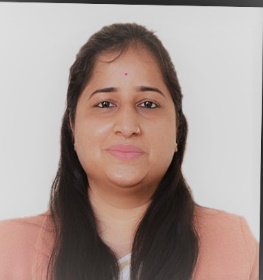 